Когда вызываем скорую…Появились боли внизу живота ноющие, тянущие, схваткообразные. Определить наступили роды или это так называемые предвестники можно на основании осмотра и динамического наблюдения.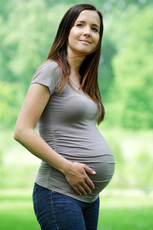 Если из половых путей выделяется кровь: это может быть симптомом отслойки плаценты или других серьезных осложнений. Обратите внимание, что при отслойке плаценты кровь алая, ее достаточно много, в отличие от сукровичных (коричневатых) выделений в начале первого периода родов, характерных для нормального течения родовой деятельности.Если болит (кружится) голова, появились пелена или «мушки» перед глазами. Эти симптомы характерны для серьезного осложнения беременности – преэклампсии.Если начались потуги – появилось желание тужиться, позывы в туалет «по-большому». В этом случае необходимо срочно вызвать «скорую помощь», так как в потужной период необходима помощь квалифицированных специалистов.Если излились околоплодные воды – не нужно ждать появления схваток! Излитие вод без родовой деятельности это отклонение от физиологического течения беременности и может вызвать осложнение родов.Любые нехарактерные ранее для Вас выделения из половых путей!Во всех выше перечисленных ситуациях необходимо вызвать скорую помощь, чтобы добраться до родильного дома.